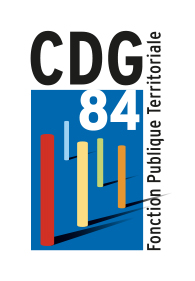 MODELEARRETE PORTANT RECLASSEMENT DE M…………….., Grade……A COMPTER DU 1er JANVIER 2022Le Maire/Président,Vu la loi n°83-634 du 13 juillet 1983 modifiée portant droits et obligations des fonctionnaires,Vu la loi n°84-53 du 26 janvier 1984 modifiée portant dispositions statutaires relatives à la fonction publique territoriale,Vu le décret n°…….. du ……… portant statut particulier du cadre d’emplois ……………………..Vu les décrets n°2021-1879 et 2021-1880 du 28 décembre 2021 modifiant les dispositions statutaires et indiciaires applicables à certains cadres d’emploi de la catégorie A de la filière médico-sociale de la Fonction Publique Territoriale,ARRETEArticle 1 : A compter du 1er janvier 2022, M…………………. est reclassé comme suit :ARTICLE 2 : Le Directeur Général des services est chargé de l’exécution du présent arrêté qui sera :- Notifié à l’intéressé(e).Ampliation adressée au : - Président du Centre de Gestion, - Comptable de la collectivité. Fait à …… le ……., Le Maire (ou le Président), (prénom, nom lisibles et signature) Le Maire/Président, - certifie, sous sa responsabilité, le caractère exécutoire de cet acte, - informe qu'en application des dispositions du décret n°65-29 du 11 janvier 1965 modifié, le présent arrêté peut faire l'objet d'un recours, pour excès de pouvoir, devant le tribunal administratif de Nîmes dans un délai de deux mois à compter de la présente notification.
Ce recours peut être déposé sur l’application internet Télérecours citoyens, en suivant les instructions disponibles à l’adresse suivante : www.telerecours.fr.Notifié le .....................................Signature de l’agent :                       SITUATION ANTERIEURE AU 1er JANVIER 2022SITUATION NOUVELLE AU 1er JANVIER 2022Grade : Echelon : IB :                 IM : Ancienneté conservée :Grade : Echelon : IB :                          IM : Ancienneté conservée: